ПРЕДМЕТ: Појашњење конкурсне документације за отворени поступак јавне набавке -радови на изградњи леве траке Аутопута Е75, деоница гранични прелаз "Келебија" - петља "Суботица Југ", од кружне раскрснице са Биковачким путем до кружне раскрснице на Бачко - Тополском путу, редни број ЈН 2/2018, назив и oзнака из општег речника набавке: 45233130-9 Радови на изградњи аутопутева. У складу са чланом 63. став 2. и став 3. Закона о јавним набавкама („Службени гласник Републике Србије“, бр. 124/12, 14/15 и 68/15 – у даљем тексту: ЗЈН), ), објављујемо следећe одговорe на постављенa питањa:Питање бр. 1:Да ли се на овом пројекту примењује преференцијал за домаће извођаче, односно, да ли учествовање огранка страног правног лица у заједничкој понуди повлачи примену негативног преференцијала и у ком проценту? Одговор на питање бр. 1:Јавна набавка бр. 2/2018 спроводи се у складу са одредбама Закона о јавним набавкама („Службени гласник РС”, бр. 124/12, 14/15 и 68/15, у даљем тексту: ЗЈН) и пратеће подзаконске регулативе. Одредбе члана 86. ЗЈН (Предност за домаће понуђаче и добра), као и све друге одредбе ЗЈН, доследно се примењују у предметној јавној набавци. Посебно указујемо на следеће одредбе члана 86. ЗЈН:- Чланом 86., став 3. ЗЈН прописано је следеће:„У случају примене критеријума економски најповољније понуде, а у ситуацији када постоје понуде домаћег и страног понуђача који пружају услуге или изводе радове, наручилац мора изабрати понуду најповољнијег домаћег понуђача под условом да разлика у коначном збиру пондера између најповољније понуде страног понуђача и најповољније понуде домаћег понуђача није већа од 5 у корист понуде страног понуђача.“- Чланом 86, ставовима од 6. до 8. ЗЈН прописано је следеће: „Домаћи понуђач је правно лице резидент у смислу закона којим се уређује порез на добит правних лица, односно физичко лице резидент у смислу закона којим се уређује порез на доходак грађана.Ако је поднета заједничка понуда, група понуђача се сматра домаћим понуђачем ако је сваки члан групе понуђача лице из става 6. овог члана.Ако је поднета понуда са подизвођачем, понуђач се сматра домаћим понуђачем, ако је понуђач и његов подизвођач лице из става 6. овог члана.“- Чланом 86., ставом 10. и ставом 11. ЗЈН прописано је следеће:„Предност дата у ст. 1. до 4. овог члана у поступцима јавних набавки у којима учествују понуђачи из држава потписница Споразума о слободној трговини у централној Европи (CEFTA 2006) примењиваће се сходно одредбама тог споразума.Предност дата у ст. 1. до 4. овог члана у поступцима јавних набавки у којима учествују понуђачи из држава потписница Споразума о стабилизацији и придруживању између Европских заједница и њихових држава чланица, са једне стране, и Републике Србије, са друге стране, примењиваће се сходно одредбама тог споразума.“Поред наведеног, одредбама Закона о привредним друштвима („Службени гласник РС”, бр. 36/2011, 99/2011, 83/2014 - др. закон и 5/2015), и то члановима од 567. до 573., регулисана су питања која се односе на огранак привредног друштва. Чланом 567. Закона о привредниим друштвима прописано је следеће:„Огранак привредног друштва (у даљем тексту: огранак) је издвојени организациони део привредног друштва преко кога друштво обавља делатност у складу са законом.Огранак нема својство правног лица, а у правном промету иступа у име и за рачун привредног друштва.Привредно друштво неограничено одговара за обавезе према трећим лицима које настану у пословању његовог огранка.“Чланом 573., став 1. Закона о привредним друштвима прописано је: „Огранак страног привредног друштва је његов издвојени организациони део преко кога то друштво обавља делатност у Републици Србији у складу са законом.“Из наведеног произилази да је огранак страног привредног друштва организациони део привредног друштва преко кога страно привредно друштво обавља делатност у Републици Србији, као и да огранак страног привредног друштва нема статус правног лица, да у правном промету иступа у име и за рачун матичног привредног друштва.На основу наведених одредби закона, указујемо да се заједничка понуда у којој учествује страно правно лице, као и понуда са подизвођачем који је страно правно лице, не може сматрати домаћом, у смислу напред наведених одредби члана 86. ЗЈН које регулишу питања предности за домаће понуђаче и добра.Питање бр. 2:Да ли за огранак страног правног лица, односно законског заступника истог за кога се достављају потврде у складу са члановима 75. и 76. ЗЈН, је обавезно достављање истих доказа и за законске заступнике домицилне стране фирме? Уколико  је потребно, да ли се прихвата изјава дата под пуном моралном, материјалном и кривичном одговорношћу оверена код нотара уз апостил печат и превод судског тумача?Одговор на питање бр. 2:Део IV Конкурсне документације - УСЛОВИ ЗА УЧЕШЋЕ У ПОСТУПКУ ЈАВНЕ НАБАВКЕ ИЗ ЧЛ. 75. И 76. ЗЈН И УПУТСТВО КАКО СЕ ДОКАЗУЈЕ ИСПУЊЕНОСТ ТИХ УСЛОВА, стране од 8/586 до 17/586 – садржи детаљна упутства о захтеваним условима и начину доказивања њихове испуњености, у складу са Законом о јавнима набавкама. На страни 17/586 Конкурсне документације наведено је следеће:„Ако се у држави у којој понуђач има седиште не издају тражени докази, понуђач може, уместо доказа, приложити своју писану изјаву, дату под кривичном и материјалном одговорношћу, оверену пред судским или управним органом, јавним бележником или другим надлежним органом те државе. Наведена изјава, уколико није издата на српском језику, мора бити преведена на српски језик и оверена од стране судског тумача.  Ако понуђач није могао да прибави тражена документа у року за подношење понуде, због тога што она до тренутка подношења понуде нису могла бити издата по прописима државе у којој понуђач има седиште и уколико уз понуду приложи одговарајући доказ за то, наручилац ће дозволити понуђачу да накнадно достави тражена документа у примереном року.Ако понуђач има седиште у другој држави, наручилац може да провери да ли су документи којима понуђач доказује испуњеност тражених услова издати од стране надлежних органа те државе.„одредбама Закона о привредним друштвима („Службени гласник РС”, бр. 36/2011, 99/2011, 83/2014 - др. закон и 5/2015), и то члановима од 567. до 573., регулисана су питања која се односе на огранак привредног друштва. Чланом 567. Закона о привредниим друштвима прописано је следеће:„Огранак привредног друштва (у даљем тексту: огранак) је издвојени организациони део привредног друштва преко кога друштво обавља делатност у складу са законом.Огранак нема својство правног лица, а у правном промету иступа у име и за рачун привредног друштва.Привредно друштво неограничено одговара за обавезе према трећим лицима које настану у пословању његовог огранка.“Чланом 573., став 1. Закона о привредним друштвима прописано је: „Огранак страног привредног друштва је његов издвојени организациони део преко кога то друштво обавља делатност у Републици Србији у складу са законом.“У смислу изнетог, обавеза доказивања испуњености захтеваних обавезних услова из члана 75. ЗЈН (услови наведени под редним бројевима од 1. до 5. у табеларном приказу обавезних услова у Конкурсној документацији за ЈН бр. 2/2018, стр. од 8/586 до 11/586) се односи пре свега на страно (матично) привредно друштво које у предметном поступку јавне набавке наступа као понуђач и које на територији Републике Србије послује преко свог основаног огранка. Поред наведеног, страно привредно друштво мора да достави наведене доказе о испуњености услова из члана 75. ЗЈН и за огранак страног привредног друштва, када огранак иступа у његово име и за његов рачун. Када су у питању додатни услови из члана 76. ЗЈН (услови наведени под редним бројевима од 1. уо 4. у табеларном приказу додатних услова у Конкурсној документацији за ЈН бр. 2/2018, стр. од 11/586 до 15/586), испуњеност додатних услова може доказивати страно привредно друштво које у предметном поступку јавне набавке наступа као понуђач и које на територији Републике Србије послује преко свог основаног огранка, а може и огранак страног привредног друштва.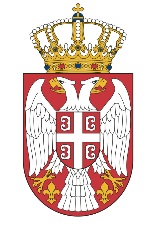 